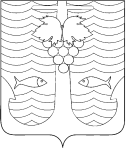 АДМИНИСТРАЦИЯ ТЕМРЮКСКОГО ГОРОДСКОГО ПОСЕЛЕНИЯТЕМРЮКСКОГО РАЙОНАПОСТАНОВЛЕНИЕ  от ___________                                                                                           № _____город ТемрюкОб утверждении порядка организации и проведения ярмарок, выставок - ярмарок на территории Темрюкского городского поселения Темрюкского районаВо исполнение Федерального закона от 28 декабря 2009 года № 381-ФЗ «Об основах государственного регулирования торговой деятельности                        в Российской Федерации», Закона Краснодарского края от 1 марта 2011 года № 2195-КЗ «Об организации деятельности розничных рынков, ярмарок                       и агропромышленных выставок-ярмарок на территории Краснодарского края», постановления главы администрации (губернатора) Краснодарского края                от 6 марта 2013 года № 208 «Об установлении требований к организации выставок - ярмарок, продажи товаров (выполнения работ, оказания услуг) на ярмарках, выставках-ярмарках на территории Краснодарского края», в целях полного удовлетворения потребительского спроса и обеспечения населения Темрюкского городского поселения Темрюкского района продукцией сельскохозяйственного производства и продуктами перерабатывающей пищевой промышленности местных и краевых товаропроизводителей, упорядочения размещения и функционирования ярмарок, выставок-ярмарок на территории Темрюкского городского поселения Темрюкского района, а также приведения процедуры их размещения к единообразию постановляю:          1.Утвердить порядок организации и проведения ярмарок, выставок-ярмарок на территории Темрюкского городского поселения Темрюкского района (приложение).          2. Ведущему специалисту (по организационным вопросам и  взаимодействию со средствами  массовой информации (СМИ) Шевченко  обеспечить официальное опубликование настоящего постановления в периодическом печатном издании газете Темрюкского района «Тамань», на  официальном сайте муниципального образования Темрюкский район в информационно-телекоммуникационной сети «Интернет», на сайте администрации Темрюкского городского поселения Темрюкского района в информационно-телекоммуникационной сети «Интернет».	3. Контроль за выполнением настоящего постановления возложить на заместителя главы Темрюкского городского поселения Темрюкского района    С.А. Позднякова.	4. Постановление вступает в силу после его опубликования.Исполняющий обязанности главыТемрюкского городского поселенияТемрюкского района                                                                          А.В. Румянцева                                                                                        ПРИЛОЖЕНИЕ                                                                                         УТВЕРЖДЕН                                                                          постановлением администрации                                                                        Темрюкского городского поселения                                                                                  Темрюкского района                                                                           от ____________ г. №________  ПОРЯДОКорганизации и проведения ярмарок, выставок - ярмарок на территории Темрюкского городского поселения Темрюкского районаОБЩИЕ ПОЛОЖЕНИЯПорядок организации и проведения ярмарок, выставок - ярмарок на территории Темрюкского городского поселения Темрюкского района (далее - Порядок) устанавливает требования к организации ярмарок, выставок - ярмарок на территории Темрюкского городского поселения Темрюкского района и продажи товаров (выполнения работ, оказания услуг) на них.В настоящем Порядке используются следующие понятия:ярмарка - форма торговли, организуемая в установленном месте и на установленный срок с предоставлением торговых мест с целью продажи товаров (выполнения работ, оказания услуг) на основе свободно определяемых непосредственно при заключении договоров купли-продажи и договоров бытового подряда цен;агропромышленная выставка-ярмарка (далее - выставка-ярмарка) - форма публичной демонстрации достижений, обмена опытом, внедрения прогрессивных методов сельскохозяйственного производства, а также торговли сельскохозяйственной продукции, осуществляемых в заранее установленное время и в заранее установленном месте;выставочный стенд на выставке-ярмарке (далее - выставочный стенд) - специально оборудованная, легко возводимая конструкция, а также иное приспособление, используемое для размещения и демонстрации товаров (работ, услуг);торговое место на ярмарке, выставке-ярмарке - специально оборудованное, оснащенное прилавком торговое место для продажи товаров (выполнения работ, оказания услуг), выставочный стенд, а также палатка, автолавка, автомагазин, автоцистерна, тележка, лоток, корзина и иные специальные приспособления для демонстрации и розничной реализации товаров (выполнения работ, оказания услуг);   участники ярмарки, выставки-ярмарки - юридические лица, индивидуальные предприниматели, а также граждане (в том числе граждане, ведущие крестьянские (фермерские) хозяйства, личные подсобные хозяйства или занимающиеся садоводством, огородничеством, животноводством), осуществляющие деятельность по продаже товаров (выполнению работ, оказанию услуг) на ярмарке;организаторы ярмарки, выставки-ярмарки - администрация муниципального образования Темрюкский район, администрации городского и сельских поселений Темрюкского района, юридические лица, индивидуальные предприниматели;ярмарочная площадка - место, определенное организатором для проведения ярмарки или выставки-ярмарки (земельный участок или имущественный комплекс, в составе которого могут быть здания (капитальные строения);участники ярмарки, выставки-ярмарки - юридические лица, индивидуальные предприниматели, а также граждане (в том числе граждане, ведущие личные подсобные хозяйства), занимающиеся животноводством, растениеводством, переработкой и производством товаров и биопродуктов, рыбоводством, садоводством, виноградарством, цветоводством, пчеловодством, производством товаров народного потребления, производством средств механизации, оборудования, удобрения, средств защиты, обучением технологии ведения бизнеса в агропромышленном комплексе, ландшафтным дизайном, осуществляющие деятельность по демонстрации и продаже товаров (выполнению работ, оказанию услуг) на выставке-ярмарке.дополнительное торговое место на ярмарке, выставке-ярмарке - специально оборудованное, оснащенное прилавком торговое место для продажи товаров (выполнения работ, оказания услуг), выставочный стенд, а также палатка, автолавка, автомагазин, тележка, лоток, корзина и иные специальные приспособления для демонстрации и розничной реализации товаров (выполнения работ, оказания услуг), которые предоставляются гражданам, осуществляющим ведение личного подсобного хозяйства, садоводства, огородничества, в целях реализации выращенной ими сельскохозяйственной продукции растительного происхождения;фермерский дворик – специализированная (сельскохозяйственная) ярмарка, организованная администрацией Темрюкского городского поселения Темрюкского района с предоставлением торговых мест сельскохозяйственным товаропроизводителям;социальный ряд - специализированная (сельскохозяйственная) ярмарка, организованная администрацией Темрюкского городского поселения Темрюкского района для граждан (в том числе граждан, ведущих крестьянские (фермерские) хозяйства, личные подсобные хозяйства или занимающиеся садоводством и огородничеством) в целях реализации выращенной ими сельскохозяйственной продукции растительного происхождения;придорожная ярмарка – ярмарка, организуемая вне границ либо в границах Темрюкского городского поселения Темрюкского района и оборудованная в соответствии с законодательством Российской Федерации об автомобильных дорогах и о дорожной деятельности стоянкой и местами остановки транспортных средств, а также подъездом, съездом и примыканием в целях обеспечения доступа к ней с автомобильной дороги общего пользования федерального, регионального или межмуниципального значения, находящейся в государственной собственности Краснодарского края, с автомобильной дороги общего пользования местного значения.  1.3. Ярмарки, выставки-ярмарки подразделяются на следующие виды:В зависимости от масштаба проведения ярмарки, выставки-ярмарки могут быть краевыми, муниципальными и межмуниципальными.В зависимости от специализации ярмарки, выставки-ярмарки могут быть специализированными (с продажей отдельных товарных групп, выполнением отдельных видов работ, оказанием отдельных видов услуг) и универсальными.В зависимости от условий торговли ярмарки, выставки-ярмарки могут быть розничными, оптовыми и оптово-розничными.В зависимости от периодичности проведения ярмарки, выставки- ярмарки могут быть сезонными (организуемыми в целях продажи сезонного вида товаров, выполнения сезонных работ, оказания сезонных услуг и приуроченными к определенным периодам, временам года, сезонам), разовыми (в том числе праздничные ярмарки, выставки-ярмарки) и периодичными (в том числе ярмарки, выставки-ярмарки выходного дня).     2. ПОРЯДОК ОРГАНИЗАЦИИ ЯРМАРОК, ВЫСТАВОК-ЯРМАРОКЯрмарки, выставки-ярмарки проводятся на земельных участках, находящихся в муниципальной собственности, земельных участках, государственная собственность на которые не разграничена, земельных участках, находящихся в частной собственности, в соответствии с противопожарным, санитарно-эпидемиологическим, градостроительным требованиям.Организатор ярмарки, выставки-ярмарки принимает следующие меры в месте ее проведения:проводит работу по благоустройству площадки ярмарки, выставки - ярмарки и обеспечению охранных мероприятий на период работы ярмарки, выставки-ярмарки;размещает в доступном для обозрения месте вывеску с информацией об организаторе ярмарки, выставки-ярмарки (наименование, юридический адрес - для организации, фамилия, имя, отчество - для индивидуального предпринимателя), адресе, режиме работы и виде ярмарки, выставки-ярмарки;в доступном для покупателей месте устанавливает соответствующие метрологическим правилам и нормам измерительные приборы в целях проверки покупателями правильности цены, меры, веса приобретенных товаров;обеспечивает надлежащее санитарно-техническое состояние территории ярмарки, выставки-ярмарки, оснащение контейнерами для сбора мусора, туалетами, рукомойниками, мылом и дезинфицирующими растворами для обработки рук, уборку территории, вывоз мусора по окончании ярмарки, выставки-ярмарки;не допускает реализацию продуктов питания в неустановленных и необорудованных местах (в пределах границ ярмарки, выставки-ярмарки и на прилегающей к ним территории);рекомендует ассортимент реализуемых на ярмарке, выставке-ярмарке товаров с учетом возможности их реализации в условиях ярмарочной торговли при соблюдении законодательства Российской Федерации, регламентирующего продажу отдельных видов товаров;в доступном для обозрения месте размещает вывеску с информацией о месте расположения лаборатории ветеринарно-санитарной экспертизы, о недопустимости реализации пищевых продуктов животного происхождения непромышленного изготовления, не имеющих ветеринарно-сопроводительных документов и не прошедших полную ветеринарно-санитарную экспертизу, продукции растительного происхождения из карантинных фитосанитарных зон, не имеющей карантинных сертификатов.3. ПОРЯДОК ПОДАЧИ ЗАЯВКИ НА ПРОВЕДЕНИЕ ЯРМАРКИ, ВЫСТАВКИ-ЯРМАРКИ И ПРИНЯТИЯ РЕШЕНИЯ О ЕЕ ПРОВЕДЕНИИ	3.1. Органом, уполномоченным на принятие заявок на проведение ярмарки, выставки-ярмарки (далее - заявка) и принятие решений о проведении ярмарки, выставки-ярмарки на территории Темрюкского городского поселения Темрюкского района является администрация Темрюкского городского поселения Темрюкского района (далее - Администрация).	3.2. Организатор ярмарки, выставки-ярмарки направляет заявку в администрацию Темрюкского городского поселения Темрюкского района по форме, утвержденной в приложении № 1 к Порядку, за исключением случая, когда организатором ярмарки, выставки-ярмарки является Администрация.	3.3. Заявка на проведение разовой или сезонной ярмарки, выставки - ярмарки подается не позднее чем за 30 календарных дней до предполагаемой даты проведения ярмарки, выставки-ярмарки.	3.4. Заявка на проведение периодичной ярмарки, выставки-ярмарки подается до 1 декабря года, предшествующего году, в течение которого планируется проведение ярмарки, выставки-ярмарки. В этом случае Администрация принимает решение о проведении ярмарки, выставки-ярмарки, которое действует в течение одного календарного года.	3.5. Заявка на проведение ярмарки, выставки-ярмарки должна содержать информацию о специализации ярмарки, выставки-ярмарки, сроке, времени и месте проведения ярмарки, выставки-ярмарки, примерном количестве участников ярмарки, выставки-ярмарки, а также:для юридического лица - информацию о полном и сокращенном (в случае, если имеется) наименовании юридического лица, в том числе фирменном наименовании, об организационно-правовой форме юридического лица, о месте его нахождения (юридическом адресе), об основном государственном регистрационном номере налогоплательщика, идентификационном номере налогоплательщика;для индивидуального предпринимателя - фамилию, имя, отчество, почтовый адрес, основной государственный регистрационный номер индивидуального предпринимателя, идентификационный номер налогоплательщика.3.5.1. К заявке на проведение ярмарки, выставки-ярмарки должны быть приложены: копия паспорта заявителя;копии документов, подтверждающих право собственности (пользования, владения) земельным участком (объектом имущественного комплекса), на территории которого предполагается проведение ярмарки, выставки-ярмарки;согласие собственника (землепользователя, землевладельца), арендатора земельного участка (объекта имущественного комплекса) в простой письменной форме, согласно приложению № 2 к Порядку, на организацию и проведение ярмарки на заявленной ярмарочной площадке в случае, если организатор ярмарки, выставки-ярмарки не является собственником (землепользователем, землевладельцем), арендатором земельного участка (объекта имущественного комплекса), на территории которого предполагается проведение ярмарки, выставки-ярмарки.В случае, когда земельный участок (объект имущественного комплекса), на территории которого предполагается проведение ярмарки, выставки-ярмарки, находится в муниципальной собственности, получение согласия собственника земельного участка (объекта имущественного комплекса) осуществляется Администраций в установленном им порядке.Получение согласия собственника земельного участка (объекта имущественного комплекса), на территории которого предполагается проведение ярмарки, выставки-ярмарки, находящегося в муниципальной собственности, не требуется в том случае, если организатором ярмарки, выставки-ярмарки является Администрация;письменное обязательство организатора ярмарки, выставки-ярмарки по оборудованию подъездами для погрузочно-разгрузочных работ в соответствии  с требованиями Закона Краснодарского края от 1 марта 2011 года № 2195-КЗ «Об организации деятельности розничных рынков, ярмарок и агропромышленных выставок-ярмарок на территории Краснодарского края», в случае если на момент подачи заявки на проведение ярмарки, выставки-ярмарки заявленная ярмарочная площадка ими не оборудована по форме, согласно приложению № 3 к Порядку;схема размещения ярмарки, разработанная организатором ярмарки в порядке, установленном исполнительным органом государственной власти Краснодарского края в области потребительской сферы, в случае подачи заявки на проведение придорожной ярмарки.          3.6. Рассмотрение заявления о согласовании проведения ярмарки на земельных участках, находящихся в муниципальной собственности, земельных участках, государственная собственность на которые не разграничена, осуществляется Администрацией в течение 30 дней с даты регистрации заявления.По результатам рассмотрения Администрация принимает мотивированное решение о согласовании (несогласовании) проведения ярмарки.           3.7. Администрация рассматривает заявку и принимает решение о проведении (об отказе в проведении) ярмарки, выставки-ярмарки в течение 20 календарных дней со дня ее подачи.           3.7.1. Основаниями для отказа в проведении ярмарки, выставки-ярмарки являются:непредставление либо неполное представление сведений и документов, указанных в частях 3.5 и 3.5.1 Порядка, а также мотивированный отказ Администрации в предоставлении согласия на проведение ярмарки, выставки-ярмарки на заявленной ярмарочной площадке, когда земельный участок (объект имущественного комплекса), на территории которого предполагается проведение ярмарки, выставки-ярмарки, находится в муниципальной собственности, либо государственная собственность на который, не разграничена;наличие на момент подачи заявки ранее выданного решения о проведении ярмарки, выставки-ярмарки в заявленные сроки на данной ярмарочной площадке другому организатору;наличие у Администрации информации исполнительного органа государственной власти Краснодарского края в области потребительской сферы о не уплаченном организатором ярмарки, выставки - ярмарки, в установленный срок административном штрафе, назначенном за правонарушения, предусмотренные статьей 3.14 Закона Краснодарского края «Об административных правонарушениях».          3.7.2. Основанием для приостановления рассмотрения заявки на проведение ярмарки, выставки-ярмарки является начатое рассмотрение ранее поданной заявки другого организатора на проведение ярмарки, выставки- ярмарки в заявленные сроки на данной ярмарочной площадке. В случае принятия отрицательного решения по ранее поданной заявке другого организатора рассмотрение поданной позже заявки возобновляется со дня принятия такого решения.4. РЕШЕНИЕ О ПРОВЕДЕНИИ ЯРМАРКИ, ВЫСТАВКИ-ЯРМАРКИОснованием для проведения ярмарки, выставки-ярмарки является решение в форме постановления администрации Темрюкского городского поселения Темрюкского района.           В решении о проведении ярмарки, выставки-ярмарки указываются:наименование и вид ярмарки, выставки-ярмарки;организатор ярмарки, выставки-ярмарки, его юридический (почтовый)   адрес, адрес электронной почты (при наличии), номер контактного телефона;место проведения ярмарки, выставки-ярмарки;срок и время проведения ярмарки, выставки-ярмарки;меры по охране общественного порядка во время проведения ярмарки, выставки-ярмарки;иные сведения, регулирующие организацию и проведение ярмарки и не противоречащие действующему законодательству Российской Федерации.Действие выданного ранее решения о проведении ярмарки, выставки- ярмарки прекращается Администрацией ранее истечения срока проведения ярмарки, выставки-ярмарки, указанного в данном решении, в случае:поступления в Администрацию информации исполнительного органа государственной власти Краснодарского края в области потребительской сферы, иных уполномоченных органов о том, что в течение срока проведения ярмарки, выставки-ярмарки, указанного в данном решении, организатор ярмарки, выставки-ярмарки не приступил к проведению ярмарки, выставки-ярмарки, либо не исполнил письменное обязательство по оборудованию ярмарочной площадки подъездами для погрузочно-разгрузочных работ в соответствии с установленными требованиями;поступления в Администрацию документа, подтверждающего сведения о нарушении организатором ярмарки, выставки - ярмарки требований, установленных законодательством Российской Федерации в области обеспечения санитарно-эпидемиологического благополучия населения, пожарной безопасности, охраны окружающей среды, ветеринарии, допущенном на данной ярмарке, выставке-ярмарке два или более раза в течение срока проведения ярмарки, выставки-ярмарки, указанного в данном решении;поступления в Администрацию документа, подтверждающего сведения о нарушении организатором ярмарки, выставки-ярмарки требований, установленных законодательством Краснодарского края в области организации ярмарок, выставок-ярмарок, организации продажи товаров (выполнения работ, оказания услуг) на ярмарках, выставках-ярмарках, допущенном на данной ярмарке, выставке-ярмарке два или более раза в течение срока проведения ярмарки, выставки-ярмарки, указанного в данном решении;несоответствие внешнего архитектурного облика ярмарки эскизному проекту, по форме согласно приложению № 4 Порядка;наличия письменного заявления организатора ярмарки, выставки - ярмарки о невозможности проведения ярмарки, выставки-ярмарки.Решение о проведении ярмарки, выставки-ярмарки публикуется в периодическом печатном издании газете Темрюкского района «Тамань», официально опубликовывается (размещается) на официальном сайте муниципального образования Темрюкский район и Темрюкского городского поселения Темрюкского района в информационно- телекоммуникационной сети «Интернет».5. ОРГАНИЗАТОР ЯРМАРКИ, ВЫСТАВКИ-ЯРМАРКИ5.1. Организатором краевых ярмарок, выставок-ярмарок является уполномоченный орган государственной власти Краснодарского края, муниципальных - администрация муниципального образования Темрюкский район, администрации городского и сельских поселений Темрюкского района, юридические лица, индивидуальные предприниматели.Организатор разрабатывает и утверждает план мероприятий по организации ярмарки и продажи товаров (выполнения работ, оказания услуг) на ней (далее - план мероприятий) за исключением сезонных ярмарок, определяет режим работы ярмарки, порядок организации, порядок предоставления торговых мест;Организатор ярмарки, выставки-ярмарки размещает в средствах массовой информации и (при наличии) на своем официальном сайте в информационно-телекоммуникационной сети «Интернет» информацию о плане мероприятий по организации ярмарки, выставки-ярмарки.Организатор ярмарки обязан:обеспечить соблюдение требований, установленных законодательством Российской Федерации о защите прав потребителей, санитарно- эпидемиологическом благополучии населения, охране окружающей среды, пожарной безопасности;обеспечить выполнение плана мероприятий;производить разметку и нумерацию торговых мест согласно схеме размещения торговых мест на ярмарке, в том числе с выделением торговых мест для реализации сельскохозяйственной продукции, не прошедшей промышленную переработку, в том числе с автотранспортных средств;обеспечить размещение участников ярмарки в соответствии со схемой размещения торговых мест на ярмарке;оборудовать место проведения ярмарки контейнерами для сбора мусора в соответствии с требованиями санитарных правил и организовать уборку и вывоз мусора в течение всего периода работы ярмарки;по окончании проведения ярмарки привести в надлежащее санитарное состояние место проведения ярмарки;обеспечить единообразное оформление торговых объектов, размещенных на территории ярмарки, торговых мест, оборудования, ценников на товары и сопутствующего инвентаря согласно приложению № 4 к Порядку;определить схему размещения торговых мест на ярмарке, количество торговых мест на ярмарке, режим работы ярмарки.6. ТРЕБОВАНИЯ К ОРГАНИЗАЦИИ ЯРМАРОК, ВЫСТАВОК-ЯРМАРОК, ПРОДАЖИ ТОВАРОВ, (ВЫПОЛНЕНИЯ, ОКАЗАНИЯ УСЛУГ) НА ЯРМАРКАХ, ВЫСТАВКАХ-ЯРМАРКАХ НА ТЕРРИТОРИИ ТЕМРЮКСКОГО ГОРОДСКОГО ПОСЕЛЕНИЯ ТЕМРЮКСКОГО РАЙОНА6.1. Продажа товаров (выполнение работ, оказание услуг) на ярмарках, выставках-ярмарках на территории Темрюкского городского поселения Темрюкского района осуществляется с учетом требований, установленных законодательством Российской Федерации о защите прав потребителей, законодательством Российской Федерации в области обеспечения санитарно-эпидемиологического благополучия населения, законодательством о пожарной безопасности, ветеринарным и фитосанитарным законодательством, законодательством об охране окружающей среды, правилами продажи отдельных видов товаров и другими установленными законодательством Российской Федерации требованиями.Продажа товаров (выполнение работ, оказание услуг) на ярмарках, выставках-ярмарках на территории Темрюкского городского поселения Темрюкского района осуществляется с применением контрольно-кассовой техники в случаях, установленных законодательством Российской Федерации о применении контрольно-кассовой техники.Торговые места на ярмарках, выставках-ярмарках предоставляются на договорной основе участникам ярмарки, выставки-ярмарки в порядке, определяемом организатором ярмарки, выставки-ярмарки.Размер платы за предоставление оборудованных мест для продажи товаров (выполнения работ, оказания услуг) на ярмарке, выставке-ярмарке, а также за оказание услуг, связанных с обеспечением торговли (уборка территории, проведение ветеринарно-санитарной экспертизы и другие услуги), определяется организатором ярмарки, выставки-ярмарки с учетом необходимости компенсации затрат на организацию ярмарки, выставки-ярмарки и продажи товаров (выполнения работ, оказания услуг) на ней.Участники ярмарки, выставки-ярмарки, в том числе осуществляющие продажу товаров с автотранспортных средств, обязаны:обеспечить выполнение конструктивных элементов и инфраструктуры ярмарки, а также благоустройство территории ярмарки в соответствии единым внешним архитектурным обликом в соответствии приложению № 4 к Порядку;оборудовать свое торговое место вывеской о принадлежности торгового места, торговым оборудованием, предназначенным для выкладки товаров (столы, поддоны, подтоварники для хранения товарного запаса), специализированным холодильным оборудованием для продажи товаров, требующих определенных условий хранения, средствами измерения, прошедшими поверку в установленном порядке, при продаже весовых товаров;обеспечить наличие у лиц, непосредственно осуществляющих продажу товаров на ярмарке, выставке-ярмарке, документов, подтверждающих трудовые или гражданско-правовые отношения продавца с участником ярмарки, выставки-ярмарки, личных нагрудных карточек с указанием сведений об участнике ярмарки, выставки-ярмарке, медицинских книжек установленного образца с полными данными медицинских обследований, предусмотренных законодательством Российской Федерации (при осуществлении продажи продуктов питания), товарно-сопроводительных документов на товар, ветеринарных и фитосанитарных сопроводительных документов, а также документов, подтверждающих качество и безопасность продукции в соответствии с требованиями федерального законодательства;обеспечить надлежащее санитарно-техническое состояние торгового места;своевременно в наглядной и доступной форме довести до сведения покупателей необходимую и достоверную информацию о товарах и их изготовителях, обеспечивающую возможность правильного выбора товаров;не допускать продажу консервированной продукции домашнего изготовления, дикорастущих грибов и грибов непромышленной выработки. На ярмарке, выставке-ярмарке запрещается продажа продукции животного происхождения без ветеринарных сопроводительных документов, продукции животного и растительного происхождения непромышленного изготовления, не прошедшей полную ветеринарно-санитарную экспертизу, продукции растительного происхождения из карантинных фитосанитарных зон, не имеющей карантинных сертификатов.Организатор ярмарки, выставки-ярмарки создает условия для проведения полной ветеринарно-санитарной экспертизы продукции животного и растительного происхождения непромышленного изготовления на основании договора, заключенного с государственным бюджетным учреждением, подведомственным департаменту ветеринарии Краснодарского края, расположенным в месте проведения ярмарки, выставки-ярмарки либо в непосредственной близости к месту проведения ярмарки, выставки-ярмарки.Ценники должны быть оформлены в соответствии с требованиями, установленными законодательством Российской Федерации.На ярмарках допускается продажа сельскохозяйственной продукции и продовольственных товаров, непродовольственных товаров легкой промышленности, изделий народных промыслов, продукции ремесленничества, иных товаров при условии соблюдения требований, запретов и ограничений, предъявляемых законодательством Российской Федерации и Краснодарского края к их продаже, за исключением: парфюмерно-косметических товаров; табачных изделий;аудио-, видеопродукции, компьютерных информационных носителей, бытовой техники;консервированных продуктов, кулинарных изделий из мяса и рыбы, кондитерских изделий, приготовленных в домашних условиях;мясных и рыбных полуфабрикатов непромышленного производства; нефасованной гастрономической, молочной и хлебобулочной продукции; детского питания;лекарственных препаратов и изделий медицинского назначения; изделий из драгоценных металлов и драгоценных камней; других товаров, реализация которых запрещена или ограничена законодательством Российской Федерации.Контроль за соблюдением в местах проведения ярмарки и выставки- ярмарки правил торговли и требований законодательства Российской Федерации осуществляется уполномоченными органами контроля (надзора) в пределах предоставленных полномочий.7. МОНИТОРИНГ МЕСТ ОСУЩЕСТВЛЕНИЯ ЯРМАРОЧНОЙТОРГОВЛИ7.1. Мониторинг мест осуществления ярмарочной торговли на территории Темрюкского городского поселения Темрюкского района осуществляется уполномоченными в сфере торговой деятельности должностными лицами Администрации.7.2 Мониторинг осуществляется путем визуального обследования мест осуществления ярмарочной торговли.7.3. По результатам мониторинга составляется акт мониторинга состояния ярмарки, выстави - ярмарки (отдельно по каждой ярмарке, выстави - ярмарки).8. ДЕМОНТАЖ КОНСТРУКТИВНЫХ ЭЛЕМЕНТОВ, ИСПОЛЬЗУЕМЫХ ДЛЯ ОРГАНИЗАЦИИ И ПРОВЕДЕНИЯ ЯРМАРОК, ВЫСТАВОК ЯРМАРОККонструктивные элементы, используемые для организации и проведения ярмарки (торговое оборудование, дополнительная инфраструктура), подлежат демонтажу по следующим основаниям:установка конструктивных элементов в нарушение Порядка, в том числе в случае самовольного размещения;отмена решения о проведении ярмарки;истечение срока действия решения о проведении ярмарки;необходимость освобождения территории в границах размещения ярмарки по основаниям, обуславливающим необходимость освобождения занимаемой территории для муниципальных и государственных нужд, предусмотренным действующим законодательством и решением о проведении ярмарки;необходимость проведения аварийных и иных работ балансодержателями инженерных коммуникаций, расположенных в границах территории размещения ярмарки.Принудительный демонтаж конструктивных элементов, ярмарки, выставки ярмарки, расположенных на земельных участках, в зданиях, строениях, сооружениях, находящихся в муниципальной собственности Темрюкского городского поселения Темрюкского района, или земельных участках, государственная собственность на которые не разграничена, осуществляется Администрацией в порядке, установленном нормативными правовыми актами администрации Темрюкского городского поселения Темрюкского района.Заместитель главыТемрюкского городского поселенияТемрюкского района                                                                       С.А. ПоздняковПриложение № 1           к Порядку       организации и проведения     ярмарок, выставок-ярмарок на территории         Темрюкского городского   поселения                  Темрюкского района Заявка на проведение ярмаркиПриложение:  1. Копия паспорта.2. Согласие собственника земельного участка (документ на право собственности, владения, распоряжения земельным участком) в случае, если организатор ярмарки не является таковым.3. Письменное обязательство организатора ярмарки по оборудованию подъездами для погрузочно-разгрузочных работ (в случае отсутствия таковых).4. Схема размещения ярмарки. ________________	                              ________________\_______________\               дата							 подпись                         ФИОЗаместитель главы Темрюкского городского поселения Темрюкского района							         С.А. Поздняков    Приложение № 2к Порядкуорганизации и проведения                                                                                     ярмарок, выставок-ярмарок                                                                                     на территорииТемрюкского городского поселения        Темрюкского районаСогласие собственника на организацию и проведения ярмаркиПриложение:  1. Копия паспорта.2. Копия документа на право собственности, владения, распоряжения земельным участком. ________________						          ________________               дата								                        подписьЗаместитель главы Темрюкского городского поселения Темрюкского района							        С.А. Поздняков                                                            Приложение № 3                                                            к Порядку организации и проведения                                                          ярмарок, выставок-ярмарок                                                                 на территории                                                                   Темрюкского городского поселения                                                              Темрюкского районаГлаве Темрюкского городского поселения Темрюкского районаМ.В. Ермолаеву   Письменное обязательство организатора ярмаркиЯ		(указывается ФИО (наименование для юридических лиц) организатора ярмаркинастоящим гарантирую оборудование территории планируемой ярмарки поадресу:							(указывается адрес проведения ярмарки)подъездами для погрузочно-разгрузочных работ.дата	подписьЗаместитель главыТемрюкского городского поселенияТемрюкского района                                                                      С.А. Поздняков                                                             ПРИЛОЖЕНИЕ № 4                										                                к Порядку организации и проведения  ярмарок, выставок-ярмарок            на территории                                                                          Темрюкского городского поселения                Темрюкского района         Внешний архитектурный облик ярмарок 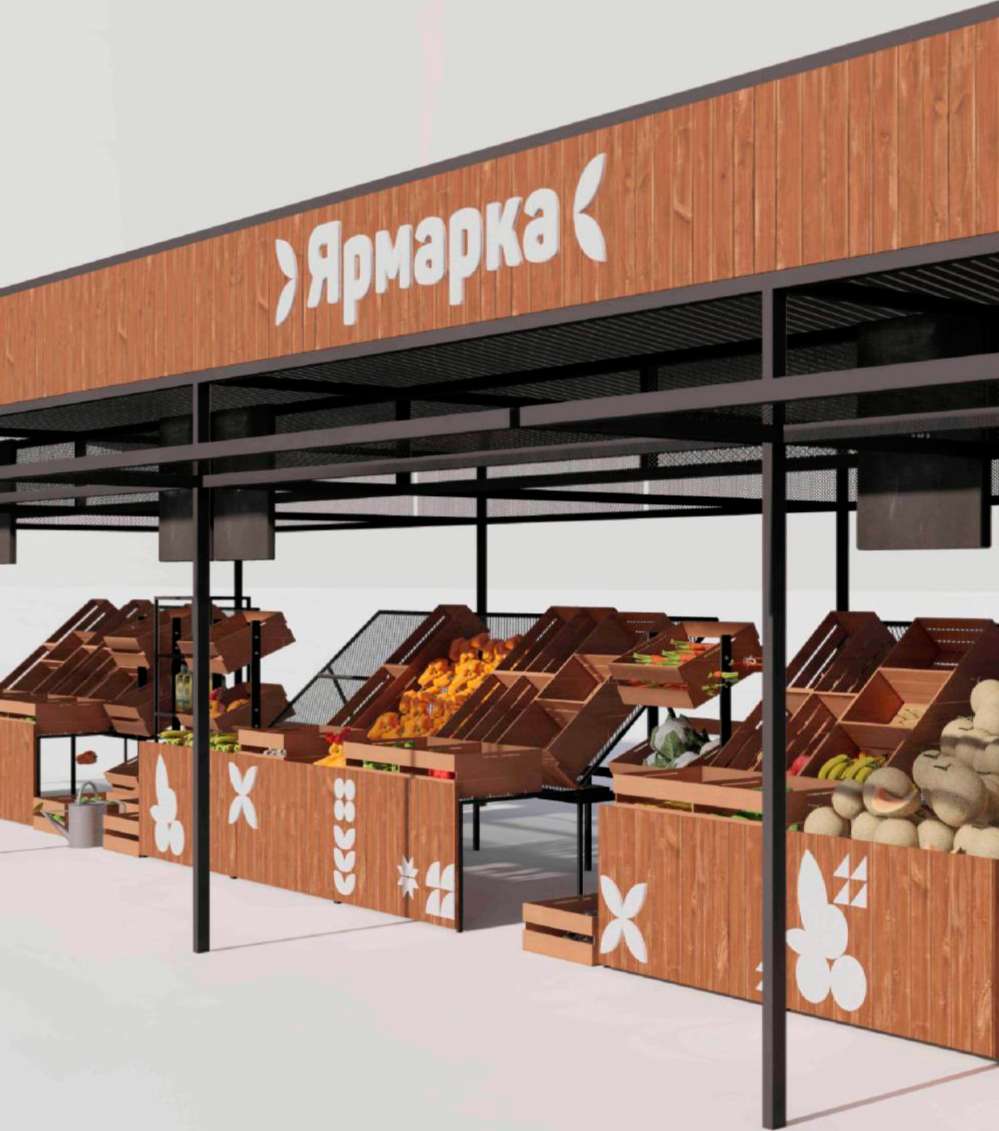                    Главе Темрюкского городского                       поселения Темрюкского района                       М.В. Ермолаеву(индивидуальный предприниматель, юридическое лицо, орган местного самоуправления)(индивидуальный предприниматель, юридическое лицо, орган местного самоуправления)(индивидуальный предприниматель, юридическое лицо, орган местного самоуправления)(индивидуальный предприниматель, юридическое лицо, орган местного самоуправления)(индивидуальный предприниматель, юридическое лицо, орган местного самоуправления)(индивидуальный предприниматель, юридическое лицо, орган местного самоуправления)(индивидуальный предприниматель, юридическое лицо, орган местного самоуправления)(индивидуальный предприниматель, юридическое лицо, орган местного самоуправления)(индивидуальный предприниматель, юридическое лицо, орган местного самоуправления)Почтовый/юридический адрес:Почтовый/юридический адрес:Почтовый/юридический адрес:________________________________________________________________________________________________________________________________________________________________________________________________________________________________________________ИНН:_____________________________________________________________________ОГРН:ОГРН:ОГРН:__________________________________________________________Прошу принять решение о проведении:Прошу принять решение о проведении:Прошу принять решение о проведении:Прошу принять решение о проведении:Прошу принять решение о проведении:Прошу принять решение о проведении:(масштаб, периодичность, специализация и условия ярмарки)(масштаб, периодичность, специализация и условия ярмарки)(масштаб, периодичность, специализация и условия ярмарки)(масштаб, периодичность, специализация и условия ярмарки)(масштаб, периодичность, специализация и условия ярмарки)(масштаб, периодичность, специализация и условия ярмарки)(масштаб, периодичность, специализация и условия ярмарки)(масштаб, периодичность, специализация и условия ярмарки) Место проведения ярмарки: Место проведения ярмарки:_____________________________________________________________________________________________________________________________________________________________________________________________________________________________________________________________________________________________________________Срок проведения ярмарки:Срок проведения ярмарки:_____________________________________________________________________________________________________________________________________________________________________________________________________________________________________________________________________________________________________________Режим работы ярмарки:Режим работы ярмарки:_____________________________________________________________________________________________________________________________________________________________________________________________________________________________________________________________________________________________________________Перечень реализуемых на ярмарке товаров, работ, услуг:Перечень реализуемых на ярмарке товаров, работ, услуг:Перечень реализуемых на ярмарке товаров, работ, услуг:Перечень реализуемых на ярмарке товаров, работ, услуг:Перечень реализуемых на ярмарке товаров, работ, услуг:Перечень реализуемых на ярмарке товаров, работ, услуг:Перечень реализуемых на ярмарке товаров, работ, услуг:Перечень реализуемых на ярмарке товаров, работ, услуг:	_______________	__ Количество торговых мест на ярмарке:Количество торговых мест на ярмарке:Количество торговых мест на ярмарке:Количество торговых мест на ярмарке:Количество торговых мест на ярмарке:____________________________________________________________________________________________________________________________________                   _______________________________                   _______________________________                   _______________________________                   _______________________________                     (ФИО, адрес и телефон                         получателя согласия)    Я,(указывается ФИО собственника земельного участка)в соответствии с пунктом 3.4.1 Порядка организации и проведения ярмарок на территории муниципального образования Темрюкский район даю согласие на организацию и проведение: ярмарки:  (указывается масштаб, периодичность, специализация ярмарки) на земельном участке принадлежащем мне на праве:                                                            (указывается вид права-собственность, аренда, иное) кадастровый номер: (указывается кадастровый номер земельного участка)адрес земельного участка: